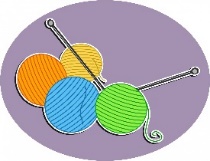 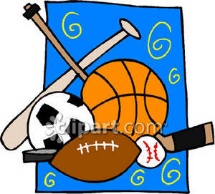 	Summer Play Scheme    	*Skipton Weekend 15th July – 17th July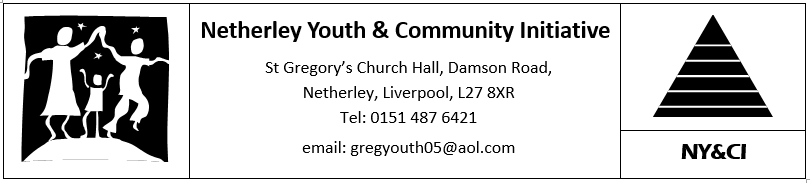 									FREE Admission!		 Monday 18th JulyTuesday 19th July Wednesday 20th July Thursday 21st JulyFriday 22nd JulySession 1
10am till 12:30pmLego Morning Hamma Beads Bug Hunt /Scavenger HuntRecycled models Day Trip Bewilderwood or Sequin Art and CraftGroup Rounder’s Water RacesCookery - CookiesSession 21:30pm till 4pm  Glass art / paintingOutdoor Group Games Make your own chocolate bowl for ice creamRelay GamesDay TRIPGreen wood forest park Making Sun Catchers and chimesFootball KnockoutsGroup BulldogBasketball KnockoutsMonday 25th JulyTuesday 26th JulyWednesday 27th July Thursday 28th July Friday 29th JulySession 110am till 12:30pmParachute Games Outdoor Table TennisCookery – Breakfast Omelettes  Day Trip Water world Make your own KeyringScratch Art Giant JengaSession 2 1:30pm till 4pm  Quick CricketArts and craft sketchingDecorate and Tye Dye T-shirts Shoot Hoops CompetitionDay Trip Water world  Cookery – Choc Chip CookiesArchery CompetitionFace Painting Musical Games*Gloucester Farm Residential 1st – 5th AugMonday 1st August Tuesday 2nd August Wednesday 3rd August Thursday 4th AugustFriday 5th AugustSession 1 10am till 12:30pm Dream Catchers Giant Connect FourPlay Dough CreationsPenalty ShootoutsDay Trip Chester zooCookery - Caramel Brownies  Water Games You will get wet  Session 2 1:30pm till 4pm Marble Pictures Giant FootballCookery – Bolognese Parachute Games  Day Trip Chester zooCraft – Cross stitchRelay Games Water Games You will get wet 😊Monday 8th AugustTuesday 9th AugustWednesday 10th August Thursday 11th AugustFriday 12th August Session 1 10am till 12:30pm Clay Models      Musical MorningClay Model Painting Cookery – Cupcakes Day Trip Drayton Manor Sand Art Musical Games Party Day Party Games  Session 2 1:30pm till 4pm Sticker Art        Tennis games Decorating Cupcakes Outdoor Giant Games Day Trip Drayton Manor Bracelet Making Make your own CoasterBouncy Castle Face painting 